ТЕХНИЧЕСКИЕ СРЕДСТВА АДАПТАЦИИ ОБЪЕКТОВназначение, подбор и использование для преодоления барьеровразличными категориями маломобильных граждан№ п/пБарьерЗона, на которой барьер может присутствоватьЗначимо для категорий маломобильных гражданТехническое средство для преодоления барьераТехническое средство для преодоления барьераФИЗИЧЕСКИЕ БАРЬЕРЫФИЗИЧЕСКИЕ БАРЬЕРЫФИЗИЧЕСКИЕ БАРЬЕРЫФИЗИЧЕСКИЕ БАРЬЕРЫФИЗИЧЕСКИЕ БАРЬЕРЫФИЗИЧЕСКИЕ БАРЬЕРЫ1.Перепады высотТерритория, прилегающая к зданиюВход (входы) в зданиеПути движения внутри зданияЗона целевого назначенияСанитарно-гигиенические помещения"К"(передвигающиеся на кресле-коляске),"О-н"(при поражении нижних конечностей)«Минипандус» двусторонний (например, из листового металла)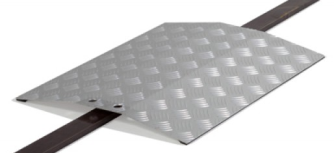 1.Перепады высотТерритория, прилегающая к зданиюВход (входы) в зданиеПути движения внутри зданияЗона целевого назначенияСанитарно-гигиенические помещения"К"(передвигающиеся на кресле-коляске),"О-н"(при поражении нижних конечностей)«Минипандус» приставной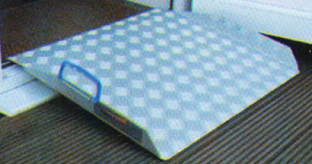 1.Перепады высотТерритория, прилегающая к зданиюВход (входы) в зданиеПути движения внутри зданияЗона целевого назначенияСанитарно-гигиенические помещения"К"(передвигающиеся на кресле-коляске),"О-н"(при поражении нижних конечностей)Телескопический пандус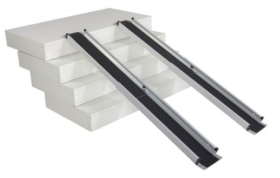 2.Отсутствие поручней с 2 сторон на пандусах, лестницахТерритория, прилегающая к зданиюВход (входы) в зданиеПути движения внутри здания"К"(передвигающиеся на кресле-коляске),"О-н"(при поражении нижних конечностей)Поручни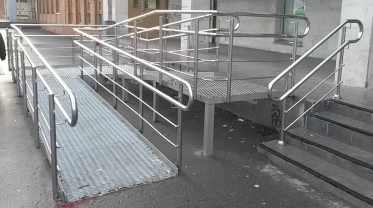 3.Круглые ручки для подачи воды в раковинеСанитарно-гигиенические помещения"К"(передвигающиеся на кресле-коляске),"О-в"(при поражении верхних конечностей)Сенсорный смеситель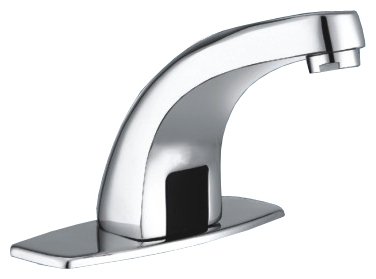 3.Круглые ручки для подачи воды в раковинеСанитарно-гигиенические помещения"К"(передвигающиеся на кресле-коляске),"О-в"(при поражении верхних конечностей)Локтевой специализированный смеситель (с длинной ручкой)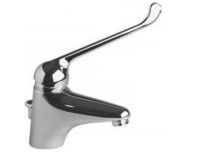 4.Отсутствие поручней у раковиныСанитарно-гигиенические помещения"К"(передвигающиеся на кресле-коляске),"О-н"(при поражении нижних конечностей)Поручень для раковины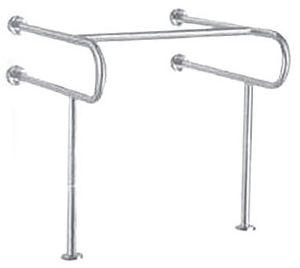 5.Водосборная решётка с круглыми ячейками диаметром более 1,8 смВход (входы) в зданиеПути движения внутри здания"О-н"(при поражении нижних конечностей), "С-п"(при полной потере зрения - слепота)Грязезащитное покрытие с квадратными, ромбовидными ячейками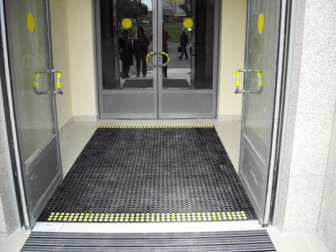 6.Отсутствие поручней рядом с унитазомСанитарно-гигиенические помещения"К"(передвигающиеся на кресле-коляске)Поручень стационарный со стороны стены и поручень откидной со стороны свободного пространства рядом с унитазом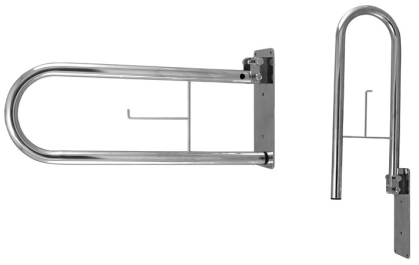 7.Недостаточная ширина пути движения в чистоте (в т.ч. узкий проход, проезд, дверной проём)Территория, прилегающая к зданиюВход (входы) в зданиеПути движения внутри зданияЗона целевого назначенияСанитарно-гигиенические помещения"К"(передвигающиеся на кресле-коляске)Кресло-коляска, габариты которой позволяют преодолеть барьер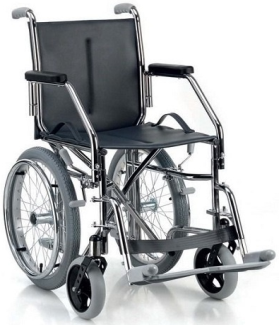 8.Доводчик не функционируетВход (входы) в зданиеПути движения внутри зданияЗона целевого назначения"К"(передвигающиеся на кресле-коляске)Доводчик, обеспечивающий задержку закрывания дверей не менее 5 секунд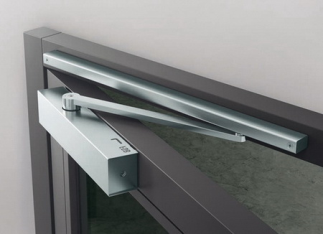 8.Доводчик не функционируетВход (входы) в зданиеПути движения внутри зданияЗона целевого назначения"К"(передвигающиеся на кресле-коляске)Устройство для автоматического открывания дверей (с датчиком движения)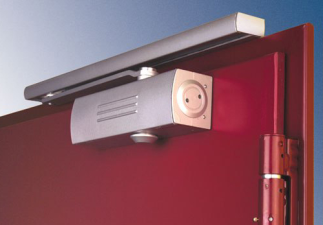 8.Доводчик не функционируетВход (входы) в зданиеПути движения внутри зданияЗона целевого назначения"К"(передвигающиеся на кресле-коляске)Устройство для автоматического открывания дверей (с кнопкой)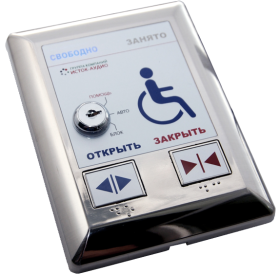 8.Доводчик не функционируетСанитарно-гигиенические помещения"К"(передвигающиеся на кресле-коляске)Поручень на дверное полотно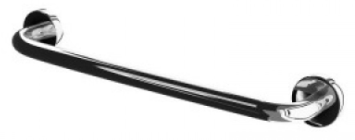 9.Отсутствие дублирования лестниц (средствами подъема)Территория, прилегающая к зданиюВход (входы) в зданиеПути движения внутри здания"К"(передвигающиеся на кресле-коляске)Пандус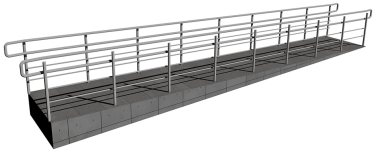 9.Отсутствие дублирования лестниц (средствами подъема)Территория, прилегающая к зданиюВход (входы) в зданиеПути движения внутри здания"К"(передвигающиеся на кресле-коляске)Подъёмная платформа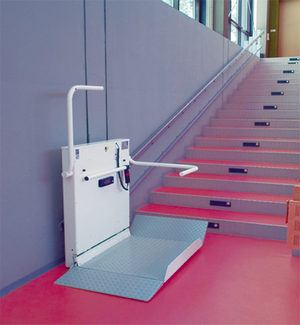 9.Отсутствие дублирования лестниц (средствами подъема)Территория, прилегающая к зданиюВход (входы) в зданиеПути движения внутри здания"К"(передвигающиеся на кресле-коляске)Лестничный подъёмник (лестницеход, «скаломобиль»)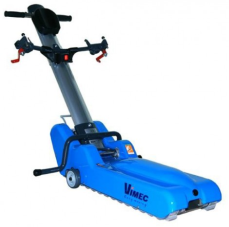 ИНФОРМАЦИОННЫЕ БАРЬЕРЫИНФОРМАЦИОННЫЕ БАРЬЕРЫИНФОРМАЦИОННЫЕ БАРЬЕРЫИНФОРМАЦИОННЫЕ БАРЬЕРЫИНФОРМАЦИОННЫЕ БАРЬЕРЫИНФОРМАЦИОННЫЕ БАРЬЕРЫ10.Отсутствие информации об ОСИТерритория, прилегающая к зданиюВход (входы) в зданиеВсеИнформационное табло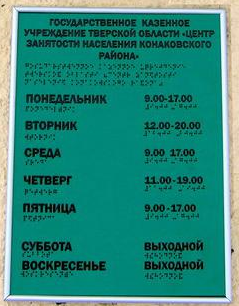 11.Большая территория ОСИ (без информации и навигации)Территория, прилегающая к зданиюВсеИнформационный стендМнемосхема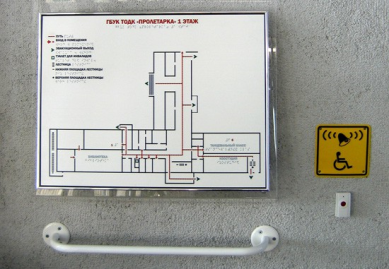 12.Несколько корпусов учреждения на территории (как п. 11)Территория, прилегающая к зданиюВсеИнформационный стендМнемосхема13.Отсутствие информации о выделенном парковочном местеТерритория, прилегающая к зданиюВсеЗнак «Парковка для инвалидов» и трафарет для отрисовки (нанесения) знака стоянки для инвалидов на поверхности покрытия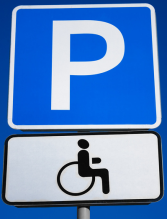 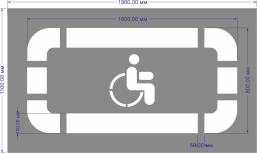 14.Отсутствие информации о помещенииЗона целевого назначенияСанитарно-гигиенические помещенияВсеИнформационно-тактильный знак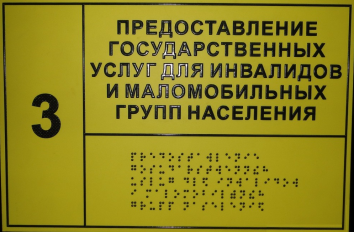 15.Отсутствие информации о направлении движения к приспособленному (при наличии нескольких имеющихся на ОСИ) входу / зоне оказания услуг / санитарно-гигиеническому помещениюТерритория, прилегающая к зданиюВход (входы) в зданиеПути движения внутри зданияЗона целевого назначенияСанитарно-гигиенические помещения"К"(передвигающиеся на кресле-коляске),"О-н"(при поражении нижних конечностей), "С-п"(при полной потере зрения - слепота)Информационный указатель (для С-п с тактильным дублированием)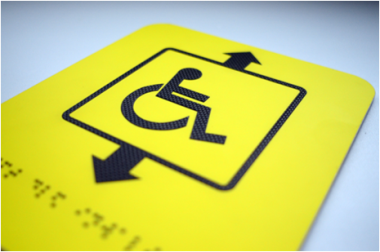 16.Отсутствие тактильной информации (направляющей, предупреждающей)Территория, прилегающая к зданиюВход (входы) в зданиеПути движения внутри зданияЗона целевого назначенияСанитарно-гигиенические помещения"С-п"(при полной потере зрения - слепота)Тактильные указатели (дорожные, напольные)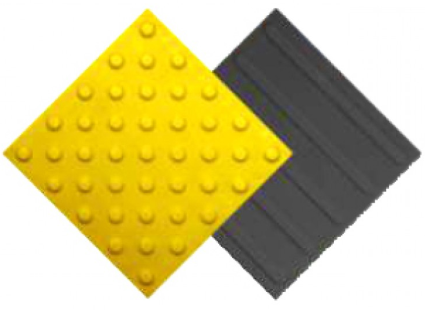 17.Отсутствие тактильной информации об уровне этажа на поручнях лестницПути движения внутри здания"С-п"(при полной потере зрения - слепота)Тактильная наклейка на поручень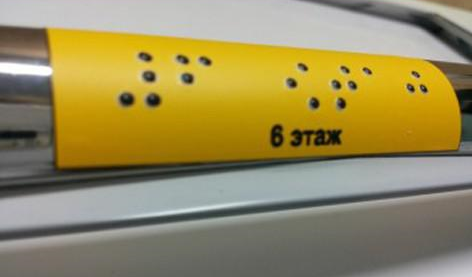 18.Кнопки в лифте не дублируются тактильными знакамиПути движения внутри здания"С-п"(при полной потере зрения - слепота)Тактильная наклейка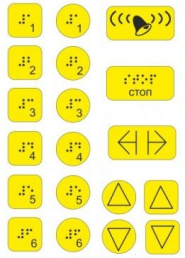 19.Отсутствие контрастной маркировки крайних ступеней лестницыТерритория, прилегающая к зданиюВход (входы) в зданиеПути движения внутри здания"С-ч"(при частичном нарушении зрения)Самоклеящаяся контрастная полоса на ступени (цветовое и/или фактурное выделение)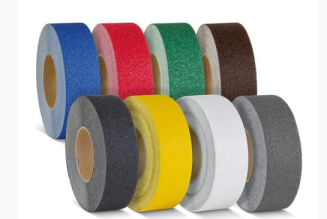 19.Отсутствие контрастной маркировки крайних ступеней лестницыТерритория, прилегающая к зданиюВход (входы) в зданиеПути движения внутри здания"С-ч"(при частичном нарушении зрения)Противоскользящие накладки на ступени (контрастные)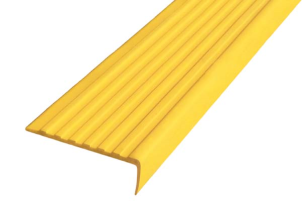 20.Отсутствие контрастной маркировки прозрачных дверных полотенВход (входы) в зданиеПути движения внутри зданияЗона целевого назначения"С-ч"(при частичном нарушении зрения)Наклейка контрастного цвета21.Информация или способ её подачи не приспособлен для инвалидов с нарушениями слухаВход (входы) в зданиеПути движения внутри зданияЗона целевого назначения(кабинетная, прилавочная форма обслуживания)"Г-ч"(при частичном нарушении слуха)Индукционная система переносная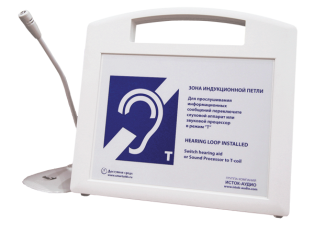 21.Информация или способ её подачи не приспособлен для инвалидов с нарушениями слухаЗона целевого назначения(зальная форма обслуживания)"Г-ч"(при частичном нарушении слуха)Индукционная система стационарная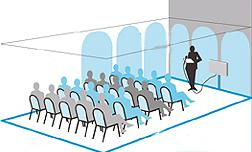 ОРГАНИЗАЦИОННЫЕ БАРЬЕРЫОРГАНИЗАЦИОННЫЕ БАРЬЕРЫОРГАНИЗАЦИОННЫЕ БАРЬЕРЫОРГАНИЗАЦИОННЫЕ БАРЬЕРЫОРГАНИЗАЦИОННЫЕ БАРЬЕРЫОРГАНИЗАЦИОННЫЕ БАРЬЕРЫ22.Отсутствие кнопки вызова персонала в санитарно-гигиенических помещенияхСанитарно-гигиенические помещенияВсеКнопка вызова персонала со шнурком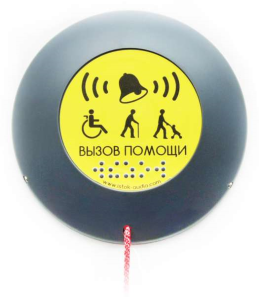 23.Установленная система закрывания дверей не позволяет открывать дверь снаружи (шпингалет, крючок и т.д.)Санитарно-гигиенические помещенияВсеЗамок в двери, закрывающийся изнутри, с возможностью открытия снаружи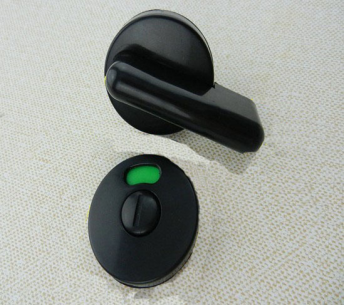 24.Отсутствие возможности вызова ответственного сотрудника при необходимости получения помощи для преодоления барьеровТерритория, прилегающая к зданиюВход (входы) в зданиеПути движения внутри зданияЗона целевого назначенияСанитарно-гигиенические помещения"К"(передвигающиеся на кресле-коляске),"О-н"(при поражении нижних конечностей),"О-в"(при поражении верхних конечностей),"С-п"(при полной потере зрения - слепота),"С-ч"(при частичном нарушении зрения)Кнопка вызова персонала (переговорное устройство) для С-п с тактильным дублированием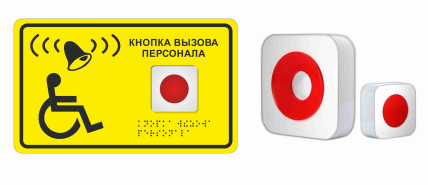 24.Отсутствие возможности вызова ответственного сотрудника при необходимости получения помощи для преодоления барьеровТерритория, прилегающая к зданиюВход (входы) в зданиеПути движения внутри зданияЗона целевого назначенияСанитарно-гигиенические помещения"К"(передвигающиеся на кресле-коляске),"О-н"(при поражении нижних конечностей),"О-в"(при поражении верхних конечностей),"С-п"(при полной потере зрения - слепота),"С-ч"(при частичном нарушении зрения)Информационное табло с номером телефона (для всех категорий информацию отразить на сайте организации)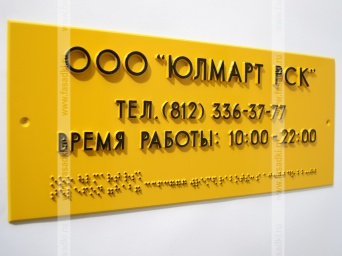 